Памятка для педагогов «Правила поведения и общения воспитателя в ДОУ»“Душа ребёнка чиста как белый снег, падающий с неба. И писать на ней надо белой палочкой, такой же чистой, как она сама. Проведёшь один раз чёрной палочкой, то всю душу замараешь.Если вдуматься, белой палочкой и является – народная педагогика.И добрые обычаи, традиции, сказки, поучения…Всё чем жив человек.(Михаил Юхма)Дети – наша гордость. В них всё нам мило и дорого. Но всегда ли мы задумывались над тем, что привлекательность нашего ребёнка не только в красоте его внешнего вида? Главное, в другом - как подрастающий ребёнок ведёт себя? Как держится на людях? Каковы его манеры - мимика, жесты, движения, осанка?А всё ли мы сделали для того, чтобы вырастить нравственно здоровых детей? Задали мы себе этот вопрос и задумались над этой проблемой.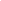 Этикет, как органическая часть поведенческой культуры, является порядком поведения, и в жизни общества этикет играет весьма важную роль.Воспитатель для дошкольника – первый человек после родителей, обучающий его правилам жизни в обществе, расширяющий его кругозор, формирующий его взаимодействие в человеческом социуме. На нём лежит огромная ответственность за сегодняшнюю и будущую жизнь воспитанника, которая требует от педагога высокого профессионализма и огромных душевных сил.Ещё В.А.Сухомлинский говорил, что “ речевая культура человека – это зеркало его духовной культуры”.Ребёнок - великий наблюдатель и подражатель – замечает любые мамины и папины поступки, слышит все их слова, перенимает от них суждения и манеру поведения.Старайтесь:Иметь в душе прекрасный идеал, высокую мечту и стремиться к ней. Быть лучше, помня, что совершенствованию нет предела.Расти профессионально, быть в курсе последних достижений педагогической науки, не останавливаться на достигнутом.Быть всегда в равновесии, сдерживая отрицательные эмоции.Выходить из конфликтных ситуаций с достоинством и юмором.Прощать, сочувствовать, сопереживать, быть великодушным и снисходительным.Жить легко, просто и радостно. Видеть во всем положительное.Быть всегда доброжелательным. Дружелюбие – основа вашего здоровья.Всюду навести порядок и уют, создать оазис доброты, любви и красоты – в душе, в семье, на работе. Прививайте это детям.Быть добрым и честным. Помните, что добро, сделанное вами, всегда вернется к вам многократно увеличенным. Помните:"Терпение – дар Неба". Обладающий терпением, не унизится до раздражения.Всегда есть тот, кому нужна ваша помощь, кому труднее, чем вам.Великая миссия женщины – нести в мир любовь, красоту и гармонию.Коллектив – это тоже семья. Укрепляйте мир нашей семьи добрыми мыслями, добрыми словами, добрыми делами.Ваши объяснения должны быть простыми и понятными детям.Когда ребенок разговаривает с вами, слушайте его внимательно.Не скупитесь на похвалу.Не создавайте конфликтных ситуаций.Следите за внешностью и поведением.Ваше отношение к работе, людям, предметам – образец для подражания.Воспитывая детей, стремитесь:Любить ребенка таким, каков он есть.Уважать в каждом ребенке личность.Хвалить, поощрять, ободрять, создавая положительную эмоциональную атмосферу.Замечать не недостатки ребенка, а динамику его развития.Сделать родителей своими союзниками в деле воспитания.Разговаривать с ребенком заботливым, ободряющим тоном.Поощрять стремление ребенка задавать вопросы. В детском саду запрещается:Кричать и наказывать детей.Выставлять проступки детей на всеобщее обозрение.Приходить к  детям с плохим настроением.Обсуждать с родителями поведение чужого ребенка.Оставлять детей одних.Унижать ребенка.